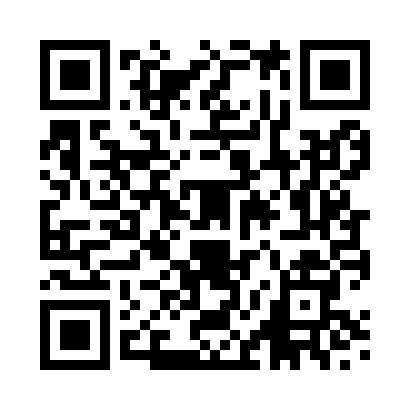 Prayer times for Kildonnan, Highland, UKMon 1 Jul 2024 - Wed 31 Jul 2024High Latitude Method: Angle Based RulePrayer Calculation Method: Islamic Society of North AmericaAsar Calculation Method: HanafiPrayer times provided by https://www.salahtimes.comDateDayFajrSunriseDhuhrAsrMaghribIsha1Mon3:024:361:287:1810:2011:542Tue3:034:371:297:1810:1911:543Wed3:034:381:297:1810:1911:544Thu3:044:391:297:1710:1811:535Fri3:054:401:297:1710:1711:536Sat3:054:421:297:1710:1611:537Sun3:064:431:297:1610:1511:528Mon3:074:441:307:1610:1411:529Tue3:074:451:307:1610:1311:5110Wed3:084:471:307:1510:1211:5111Thu3:094:481:307:1510:1111:5012Fri3:104:501:307:1410:1011:5013Sat3:104:511:307:1310:0911:4914Sun3:114:531:307:1310:0711:4915Mon3:124:541:307:1210:0611:4816Tue3:134:561:307:1110:0511:4717Wed3:144:571:317:1110:0311:4718Thu3:154:591:317:1010:0211:4619Fri3:155:011:317:0910:0011:4520Sat3:165:021:317:089:5811:4421Sun3:175:041:317:089:5711:4422Mon3:185:061:317:079:5511:4323Tue3:195:081:317:069:5311:4224Wed3:205:101:317:059:5111:4125Thu3:215:111:317:049:5011:4026Fri3:225:131:317:039:4811:3927Sat3:235:151:317:029:4611:3828Sun3:245:171:317:009:4411:3729Mon3:255:191:316:599:4211:3630Tue3:265:211:316:589:4011:3531Wed3:265:231:316:579:3811:34